                                                                                                                                                                                                                                                                                                                                                                                                                                                                                                                                                                                                                                                                                                                                                                                                                                                                                                                                                                                                                                                                                                                                                                                                                                                                                                                                                                                                                                                                                                                                                             PY6ZF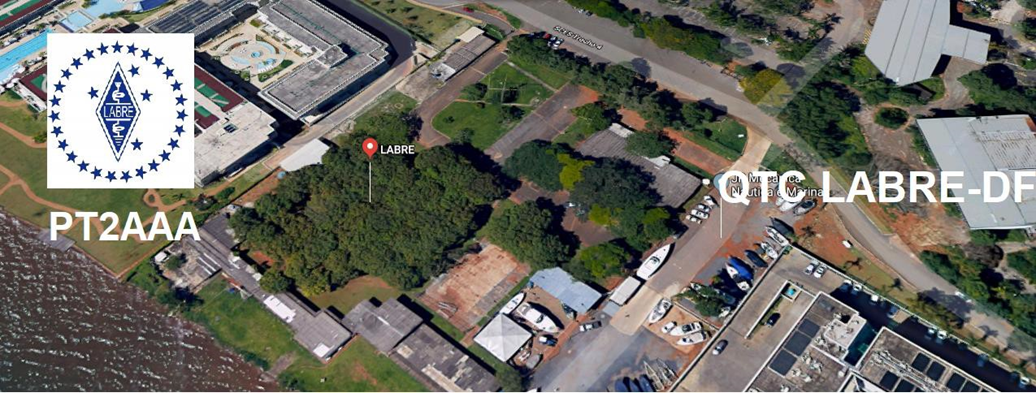 LIGA DE AMADORES BRASILEIROS DE RÁDIO EMISSÃO ADMINISTRAÇÃO DO DISTRITO FEDERAL QTC Nº 60– BRASÍLIA, 03 DE ABRIL DE 2021Bom dia aos radioamadores e escutas deste QTC, nossas frequências de uso em VHF são as repetidoras 145.210 kHz (-600) e 146.950 kHz (-600).Radioamadores de Brasília, do Entorno, do Brasil e porque não do Exterior.Colegas Radioamadores, a vida tem suas facetas, oscila em alegrias, tristezas, preocupações, e também acrescidas da pandemia com seus horrores, sofrido por este que vos fala até hoje. Estamos vibrando com a notícia da alta, do nosso querido amigo Eugênio, PT2KM, que estava internado na UTI COVID. Hoje se recuperando em casa na companhia de sua querida família. Além da nossa imensa alegria em ter iniciado as operações do Indicativo Especial de ZW61DF, para as comemorações dos 61 anos da fundação de Brasília-DF e também da fundação da Labre-DF, em grande estilo, não apenas pela vibração dos operadores abaixo descritos, mas, também pelas estações receptoras, não só do Brasil, bem como do exterior, que estão ultrapassando todas nossas expectativas, tanto em fonia como em modos digitais. Está um sucesso absoluto!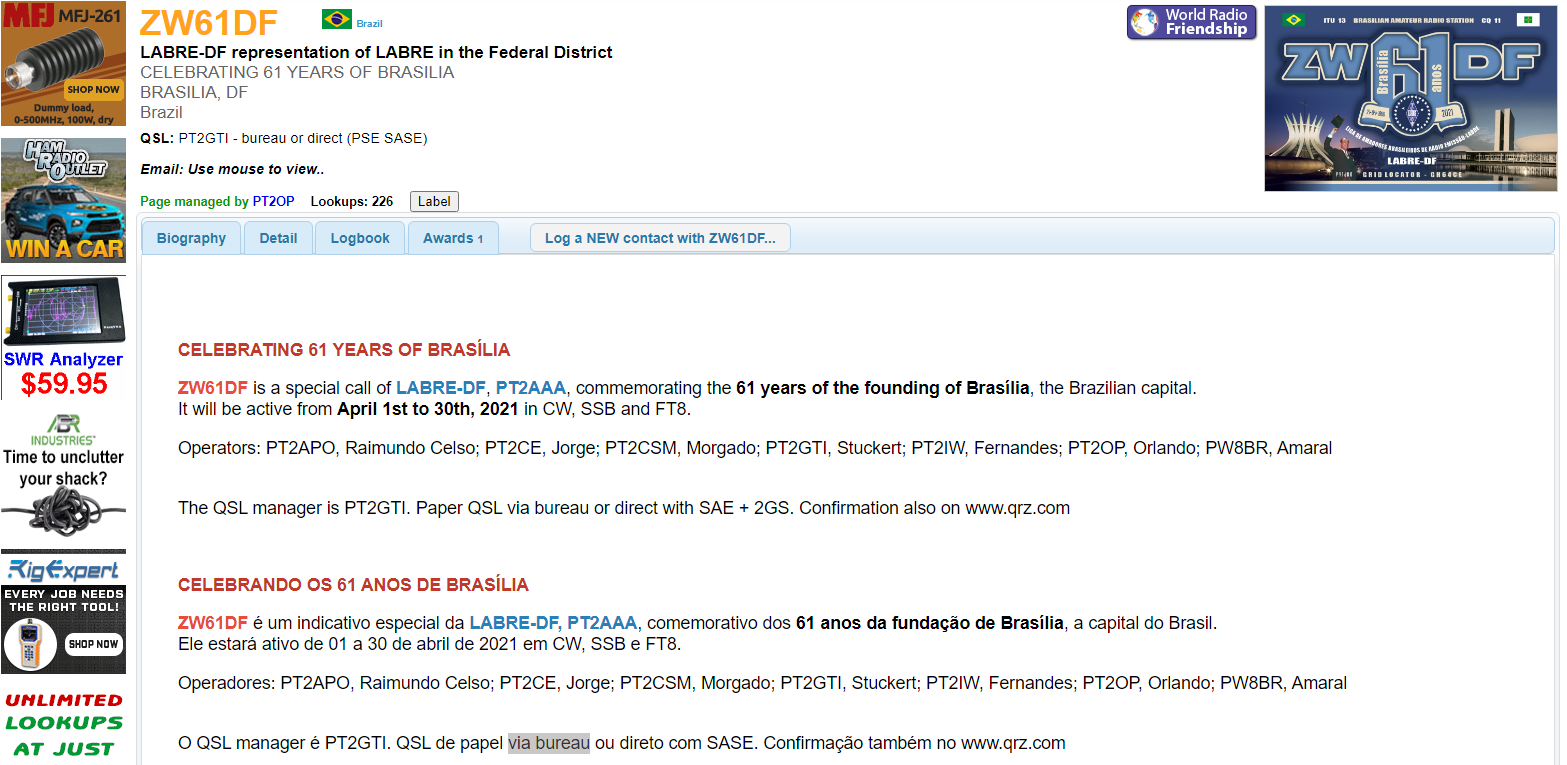 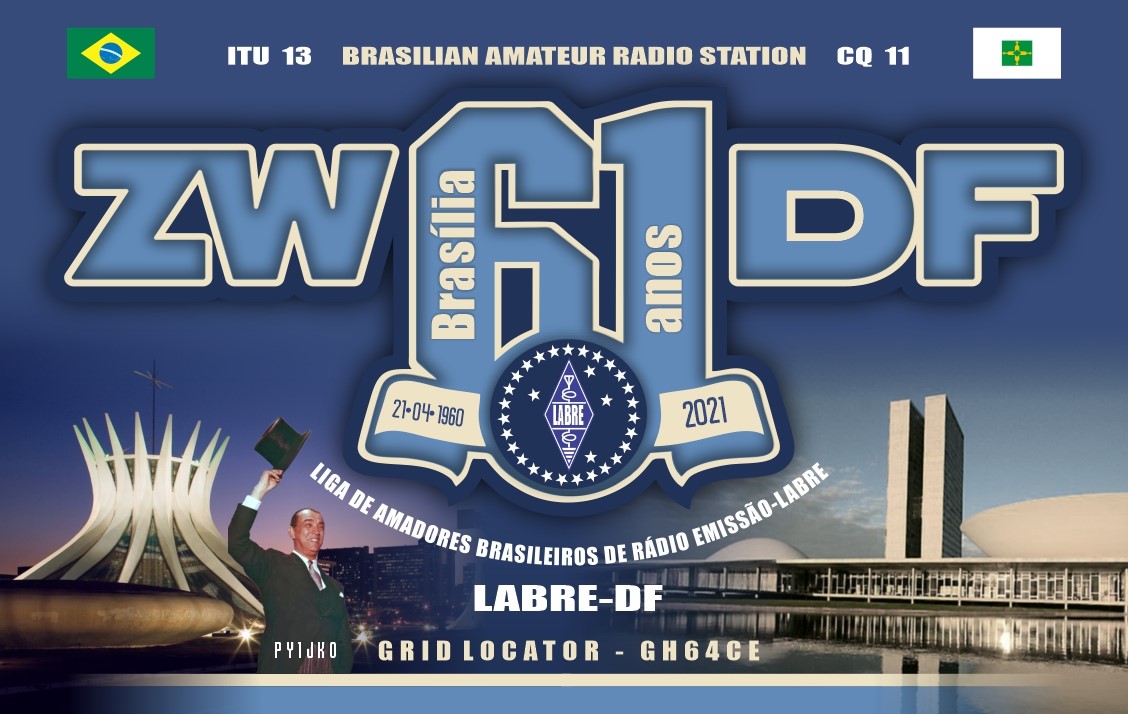 Infelizmente como disse acima, passamos por momentos turbulentos em nossas vidas e é com imensa tristeza e consternação que comunico o falecimento, no dia 1º de abril de 2021, do Marcus André Favilla, filho do casal Favilla – PT2RY e da Yara. Enviamos à família os pêsames de todos os radioamadores pela perda irreparável de seu ente querido. Que o tempo traga paz e alívio aos seus sofrimentos é o que desejamos. O velório foi realizado na sexta-feira, dia 02 de abril de 2021, no Campo da Esperança, em Brasília/DF. O nosso querido amigo Favilla, PT2RY, ocupou diversos cargos de importância na LABRE-Nacional-PT2AA, entre eles como seu Diretor Executivo por vários anos, e assim como Presidente da LABRE/DF-PT2AAA e Membro do Conselho.Continuamos trabalhando na entrega de cartões QSLs, vindos do exterior através do Bureau Internacional da Labre Nacional, que agora passou a ser responsável pelo recebimento dos mesmos. Além de entregar os cartões como sempre fazia, na residência dos colegas que maior número recebem, agora estou acrescentando as estações de apenas um cartão, facilitando assim o cumprimento do distanciamento social, impostos pelas autoridades competentes. Vamos continuar nos precavendo e nos cuidados para não nos contaminarmos.O Brasil voltou a ter seu pior dia da pandemia, com o recorde de 3.950 mortes por Covid registradas em 24 horas, na última quarta-feira, 31 de março de 2021. O Distrito Federal registrou mais um recorde de mortes por Covid-19 na quinta-feira, 1º de abril de 2021, totalizando 6.150 vidas perdidas desde o início da pandemia. No boletim divulgado no final da tarde, a Secretaria de Saúde confirmou mais 121 óbitos, o maior número de registros até o momento.De acordo com os dados do Consórcio de Imprensa sobre a pandemia de Covid-19, o Brasil totaliza, segundo o último balanço do Ministério da Saúde, 12.910.082 de pessoas infectadas e 328.206 mortos pela doença. Foram mais de 2.922 novos óbitos nas últimas 24 horas.	A fé remove montanhas, continuo sendo adepto da campanha “Vacina Já”, como bem lembrou nosso Ministro da Saúde, Marcelo Queiroga, que na época da Copa do Mundo a Nação se une e se chama Pátria de chuteiras, agora é Pátria de máscaras. Vamos continuar usando máscaras e nos protegendo. Já estamos recebendo notícias alvissareiras que vários radioamadores estão tomando a 2ª dose da vacina. Que notícia maravilhosa! Espero que dentre em breve todos estejam vacinados!A LABRE é minha, é sua, ela é de todos nós.Vamos pra frente que atrás vem gente.Roberto Franca Stuckert - PT2GTIPresidente da Labre-DFA TODOS OS RÁDIO AMADORES   

Boletim DX12 (ARRL, 25-Mar)[ARLD012 W1AW (ARRL) Newington, CT (EUA) 25-Mar-2021  Trad. EA8NQ](TNX para KK9A, The Daily DX, o OPDX Bulletin, 425 DX News, DXNL, a seçãoQST "Contest Corral" eos sites ARRL e WA7BNM Contest Calendar.)MALDIVES, 8Q. Esteiras (RM2D) vai operar de 28 de março a 10 de abril como8Q7MS, a partir da Ilha de Ukulhas, Atol Alifu Alifu (IOTA AS-013). Eleestará ativo a partir de 40 a 15 metros em CW e algum SSB. QSL via EA5GL.TAIWAN, BV. Os membros do Radioamador Taipei participarão comoBP0P no concurso CQWPX em SSB, na categoria multioperador / 2-transmissor na cidade de Taoyuan. QSL via BP0P.BAHAMAS, C6. AA7JV, KN4EEI, W6IZT e W8HC estão operando até 30 de marçocomo C6AGU, em Water Cay (IOTA NA-001). Eles estão ativos nas bandas deHF. Eles também participarão do concurso CQWPX em SSB, na categoria multioperadora. QSL via LoTW.GUADALUPE, FG. Philippe, F1DUZ está QRV como FG4KH até 1 de abril.Você também participará do concurso CQWPX no SSB. Direcione o QSL para sua"ligação residencial".TAILÂNDIA, HS. E24OYI, E25KAE, E29TGW, E20NKB e E21EIC participarãocomo E2A no concurso CQWPX em SSB, na categoria multioperador /transmissor único . QSL via E21EIC.CORÉIA DO SUL, HL. Lee, HL1IWD, operará de 5 a 4 de abril daIlha de Koje (AS-081). Estará ativo de 40 a 20 metros em CW e algunsFT8. QSL direto para EA5GL.ITÁLIA, I. Raffaele, IH9YMC, planeja participar do concurso CQWPXem SSB, na categoria de operador único na Ilha de Pantelleria (AF-018).QSL via LoTW.SVALBARD, JW. Stian, LB5SH, está negociando JW / até 28 de março com aLongyearbyen (IOTA EU-026). Está ativo nas bandas de HF em SSBe FT8. Ele também participará como JW2T no concurso CQWPX em SSB.QSL de acordo com suas instruções.PUERTO RICO, KP4. Yuri (N2TTA) participará como WP3C no concursoCQWPX em SSB, na categoria de operadora única. QSL via M0OXO.BULGARIA, LZ. Para comemorar os 200 anos do nascimento de GeorgiaSava Rakovski, historiadora e ativista pela independência deBulgária, a estação especial LZ200GSR (LZ2 zero zero GSR) estaráno ar de 1 a 30 de abril, em Sofia. QSL via LZ1XM.ARUBA, P4. John, KK9A está QRV como P40A até 28 de março. Éativo de 160 a 10 metros em CW e SSB. Você também participará doconcurso CQWPX. QSL via WD9DZV.BONAIRE, PJ4. Martin (W1MD) planeja participar como PJ4G noconcurso CQWPX em SSB. QSL via K4BAI.GRÉCIA, SV. Savas, SV2AEL está no ar até 31 de março sob oindicativo especial J42A. É ativo de 160 a 6 metros em CW, SSB,RTTY, FT8 e FT4. Ele também participará do concurso CQWPX em SSB,na categoria operadora única. Direcione o QSL para sua "ligação residencial".TURQUIA, TA. Membros da Equipe de Contest GITRAD participarão comoTC7G no concurso CQWPX em SSB, na categoria multioperador / baixoconsumo de energia. QSL via associação.ILHAS TURKS E CAICOS, VP5. Jim (K4QPL) e Eric (NR4O) operam VP5 /em Providenciales. Participarão como VP5M no concurso CQWPX emSSB, na categoria multioperador / transmissor único / baixa potência. QSLpara VP5M via K4QPL, e para os demais aos "home calls".INDONESIA, YB. YB5QZ, YB5WIR, YB5OB, YC5TEB e YD5NDR estão operandocomo 7D5RI da Ilha Rupat (OC-245) até 28 de março. Eles estão ativos de80 a 10 metros em CW, SSB e FT8. QSL de acordo com as instruções dosoperadores.NICARÁGUA, YN. Myron, KN6GHM, opera H7 / até 30 de março, emGuanacastillo. É ativo no estilo "férias", em SSB de 80a 10 metros. Ele e Trevis (YN7ZTR) participarão como YN1YN com duasestações no concurso CQWPX em SSB. QSL via LoTW.ASCENSION ISLAND, ZD8. A Tev (TA1HZ) opera ao longo do ano de 2021 comoZD8HZ. Ele também planeja participar do concurso CQWPX no SSB.Direcione o QSL para sua "ligação residencial".ESTE FIM DE SEMANA NO RÁDIO. As competições CQ World Wide WPX emSSB e UBA Spring de 6 metros; o QRP Fox Hunt de 80 metros em CW;NCCC sprints em RTTY e NCCC em CW; o teste de velocidade lenta K1USNem CW e o FOC QSO Party em CW. O Memorial OK1WC em CW, o K1USNO Teste de Baixa Velocidade em CW e o Desafio QCX em CW estão agendados para 29 de março. O RTTYOPS Weeksprint, o QCX Challenge on CW e oconcurso Worldwide Sideband Activity acontecerão no dia 30 de março. Oconcurso UKEICC de 80 metros CW, o CWops Mini-CWT Test, o PhoneFray e o QRP Fox Hunt de 40 metros em CW será no dia 31 de março.Os detalhes aparecem no QST de março, página 72, e nos"sites" do concurso ARRL e WA7BNM.[END]73 e DX, de Isidro, EA8NQSC de Tenerife, 29-Mar-2021 UTCE-mail:  ea8nq@hotmail.comEssas notícias são transmitidas pelo nosso amigo Queiroz, PT2FR a quem agradecemos.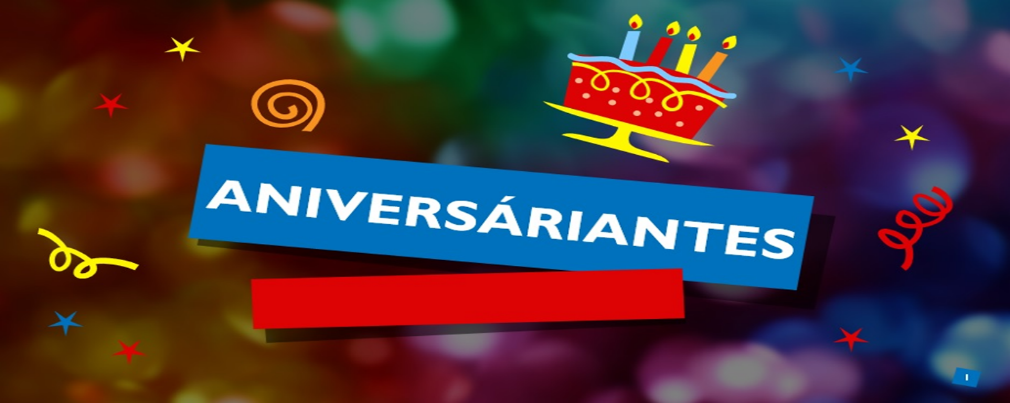 ANIVERSARIANTES DA SEMANAABRILDIA:03- MARCIA REGINA FERREIRA, cristaloide de Jaffer de Oliveira Areco, PT2AZ03- RICARDO LIMA CARATTI, PU2CLR03- MARIANA A.R. MEDEIROS, cristalina de Luiz Cláudio da Silva Medeiros, PT2TT04- LUIS FERNANDO REIS MENEZES, cristaloide de Carlos Lúcio Menezes, PY2GGY04-JOSÉ RONALDO MASCARENHAS OLIVEIRA05-TATIANA MALAQUÍAS LIMA (PU2BTA) cristalina de Raimundo Nonato de Sousa Lima, PT2TW05- RICARDO ABRANCHES FELIX CARDOSO, PY1OB05-MARCELO SAMPAIO,  cristaloide de Humberto Actis Sampaio, PT2CJ06-EDWARD TOSCANO SCHEILLER, PT2PYC 08-LUCIANA TOLEDO DE CARVALHO, cristalina de Marcelo Rodrigues de Carvalho,    PT2TO08-IVANI GARRIOLLI, cristalina de Fernando de Brito Martins, PT2PW 09- JOSÉ FAUSTO MOREIRA, PT2RA09- JOEDIR FRANCISCO DE SOUZA, PP1ESAgradecemos aos colegas que acompanharam este boletim, aos que contribuíram de uma forma ou de outra para a realização deste, e a distinta escuta da ANATEL caso estejam nos monitorando.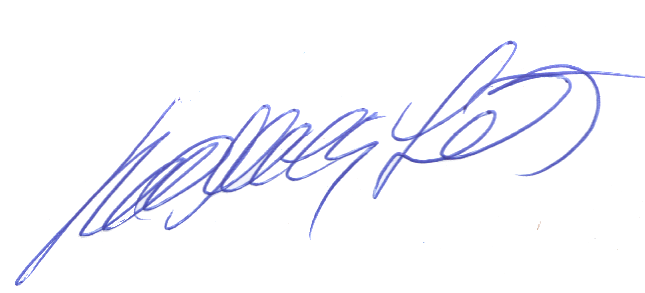 _________________________Roberto Franca Stuckert – PT2GTIPRESIDENTE LABRE-DF